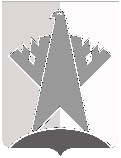 ДУМА СУРГУТСКОГО РАЙОНАХанты-Мансийского автономного округа - ЮгрыРЕШЕНИЕ«11» сентября 2020 года                                                                                                     № 950        г. СургутДума Сургутского района решила:Внести в решение Думы Сургутского района от 26 сентября 2012 года
№ 241 «О Порядке организации и проведения отчёта начальника ОМВД России по Сургутскому району» следующие изменения: 1) наименование решения изложить в следующей редакции:«О Порядке организации и проведения отчёта начальника Отдела Министерства внутренних дел Российской Федерации по Сургутскому району перед Думой Сургутского района»; 2) в преамбуле решения слова «государственных и муниципальных органов» заменить словами «государственных органов и органов местного самоуправления», слова «приказа МВД России» заменить словами «приказа Министерства внутренних дел Российской Федерации»;3) в пункте 2 приложения к решению слова «внутренних дел России» заменить словами «внутренних дел Российской Федерации»;4) в подпункте 3.5 пункта 3 приложения к решению слово «прокуратуры» заменить словом «прокурора»; 5) в подпункте 4.4 пункта 4 приложения к решению слова «государственными и муниципальными органами» заменить словами «государственными органами и органами местного самоуправления»;6) абзац второй пункта 5 приложения к решению изложить в следующей редакции:«Не позднее 14 дней до назначенной даты отчёта информационно-аналитическая записка доводится до сведения Думы Сургутского района и размещается на официальном сайте УМВД России по ХМАО-Югре, на странице ОМВД России по Сургутскому району, на официальном сайте муниципального образования Сургутский район в информационно-телекоммуникационной сети «Интернет».Председатель Думы Сургутского района 				                                           А.П. СименякО внесении изменений в решение Думы Сургутского района от 26 сентября 2012 года № 241 «О Порядке организации и проведения отчёта начальника ОМВД России по Сургутскому району»